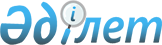 Қарақия ауданы әкімінің 2015 жылғы 14 тамыздағы № 61 "Сайлау учаскелерін құру туралы" шешіміне өзгерістер енгізу туралыМаңғыстау облысы Қарақия ауданы әкімінің 2018 жылғы 11 мамырдағы № 6 шешімі. Маңғыстау облысы Әділет департаментінде 2018 жылғы 29 мамырда № 3614 болып тіркелді
      РҚАО-ның ескертпесі.

      Құжаттың мәтінінде түпнұсқаның пунктуациясы мен орфографиясы сақталған.
      Қазақстан Республикасының 1995 жылғы 28 қыркүйектегі "Қазақстан Республикасындағы сайлау туралы" Конституциялық Заңына және Қазақстан Республикасының 2001 жылғы 23 қаңтардағы "Қазақстан Республикасындағы жергілікті мемлекеттік басқару және өзін-өзі басқару туралы" Заңына сәйкес, Қарақия ауданының әкімі ШЕШІМ ҚАБЫЛДАДЫ:
      1. Қарақия ауданы әкімінің 2015 жылғы 14 тамыздағы № 61 "Сайлау учаскелерін құру туралы" шешіміне (Нормативтік құқықтық актілерді мемлекеттік тіркеу Тізілімінде № 2813 болып тіркелген, "Қарақия" газетінде 2015 жылғы 3 қыркүйекте жарияланған) мынадай өзгерістер енгізілсін:
      шешімнің қосымшасы осы шешімнің қосымшасына сәйкес жаңа редакцияда жазылсын.
      2. "Қарақия ауданы әкімінің аппараты" мемлекеттік мекемесі (А.Атадусов) осы шешімнің әділет органдарында мемлекеттік тіркелуін, оның Қазақстан Республикасы нормативтік құқықтық актілерінің эталондық бақылау банкінде және бұқаралық ақпарат құралдарында ресми жариялануын қамтамасыз етсін.
      3. Осы шешімнің орындалуын бақылау аудан әкімі аппаратының басшысы А.Атадусовқа жүктелсін.
      4. Осы шешім әділет органдарында мемлекеттік тіркелген күннен бастап күшіне енеді және ол алғашқы ресми жарияланған күнінен кейін күнтізбелік он күн өткен соң қолданысқа енгізіледі.
      "КЕЛІСІЛДІ"
      Қарақия аудандық сайлау 
      комиссиясының төрағасы
      Атағараев Дүйсенбай Айткалиевич
      "11" 05 2018 жыл. Қарақия ауданы бойынша сайлау учаскелері № 145 сайлау учаскесі
      Орталығы: Құрық ауылы, Қарақия аудандық мәдениет, дене шынықтыру және спорт бөлімінің "Қарақия аудандық Мәдениет үйі" мемлекеттік коммуналдық қазыналық кәсіпорнының ғимараты, телефон/факс: 8/72937/ 2-22-71.
      Шекарасы: Құрық ауылының 1 шағын ауданының, 2 шағын ауданының №4-47 үйлері, С.Датұлы, Қ.Сүйеуов, Ардагер көшелерінің барлық тұрғын үйлері. № 146 сайлау учаскесі
      Орталығы: Құрық ауылы, Қарақия аудандық білім бөлімінің "Құрық орта мектеп гимназиясы" коммуналдық мемлекеттік мекемесінің ғимараты, телефон/факс: 8/72937/ 2-22-45.
      Шекарасы: Құрық ауылының 2-шағын ауданының 49-55, 100-101 үйлері; 3, 3 "а", 4, 5, 9, 10, 13, 14 шағын аудандарының үйлері, Сәтпаев көшесінің № 29-38 үйлері, Маметова көшесінің № 25-49а үйлері, Т.Алиев көшесінің № 29-48 үйлері, Жангельдин көшесінің № 16, 18, 20, 22, 24, 26, 28, 28а үйлері, С.Әлиев көшесінің № 16-38а үйлері, Абай көшесінің 2, 4, 6, 8, 10, 12, 14-28а үйлері, Ш.Уәлиханов көшесінің № 17-28а үйлері, Карьер көшесінің үйлері, Барлаушылар Массиві көшесінің үйлері. № 147 сайлау учаскесі
      Орталығы: Құрық ауылы, Қарақия аудандық білім бөлімінің "Құрық ауылының № 6 орта мектебі" коммуналдық мемлекеттік мекемесінің ғимараты, телефон/факс: 8/72937/ 2-11-89.
      Шекарасы: Құрық ауылының Жолаушылар массиві көшесінің үйлері, Сәтпаев көшесінің № 1-28 үйлері, Жангельдин көшесінің № 1-14а, 15, 17, 19, 21, 23, 25, 27 үйлері, Маметова көшесінің № 1-24 үйлері, Т.Алиев көшесінің № 1-28а үйлері, С.Әлиев көшесінің 1-14а үйлері, Абай көшесінің № 1, 3, 5, 7, 9, 11, 13 үйлері, Ш.Уәлиханов көшесінің № 1-14а үйлері, Автобаза, Қазақ ауыл, Авиатор, Сельхоз, Подстанция көшелерінің барлық үйлері, "Ерсай" жұмысшылар қалашығы, №2018 әскери бөлімінің "Жыланды" шекарашылар заставасы, "Песчаный", "Жыланды" техникалық бақылау бекеттері. № 148 сайлау учаскесі
      Орталығы: Ералиев станциясы, "Қарақия аудандық білім бөлімінің № 2 бастауыш мектебі" коммуналдық мемлекеттік мекемесінің ғимараты, телефон/факс: 8/72937/ 7-15-40.
      Шекарасы: Ералиев станциясы, Маңғыстау шағын ауданы. № 149 сайлау учаскесі
      Орталығы: Мұнайшы ауылы, Қарақия аудандық білім бөлімінің "Мұнайшы ауылының № 5 орта мектебі" коммуналдық мемлекеттік мекемесінің ғимараты, телефон/факс: 8/72937/ 27-2-03.
      Шекарасы: Мұнайшы ауылының Теміржолшы, Ардагер, Арман, Көктем, Бәйтерек шағын аудандарының, Қазақ ауыл көшесінің барлық үйлері, Шұкырой, Асар, Шынжыр-1, Шынжыр-2, Қонайқора, Бисенбай, Тасболат, Кожабай қыстақтарындағы үйлер. № 150 сайлау учаскесі
      Орталығы: Мұнайшы ауылы, Қарақия аудандық білім бөлімінің "Мұнайшы ауылының № 7 орта мектебі" коммуналдық мемлекеттік мекемесінің ғимараты, телефон/факс: 8/72937/ 28-2-73.
      Шекарасы: Мұнайшы ауылының Салтанат, Жаңақұрылыс, Акбөбек-1, Акбөбек-2, Мұрагер, Жаңақұрылыс-2, ВПЧ-18 шағын аудандары. № 151 сайлау учаскесі
      Орталығы: Жетібай ауылы, Қарақия аудандық білім бөлімінің "Жетібай ауылының № 3 орта мектебі" коммуналдық мемлекеттік мекемесінің ғимараты. телефон/факс: 8/72937/ 26-2-30.
      Шекарасы: Жетібай ауылының Геофизика, Ш.Ыбырайымұлы, 2-ауыл шағын аудандары. № 152 сайлау учаскесі
      Орталығы: Жетібай ауылы, Қарақия аудандық білім бөлімінің "Жетібай ауылының № 4 орта мектебі" коммуналдық мемлекеттік мекемесінің ғимараты, 
      телефон/факс: 8/72937/ 26-1-41.
      Шекарасы: Жетібай ауылының Астана, Аэропорт, Күржіманұлы, Мұнайшы-2 шағын аудандары. № 153 сайлау учаскесі
      Орталығы: Жетібай ауылы, "Қарақия ауданы әкімдігінің "Өскенбай Қалманбетұлы атындағы Жетібай балалар өнер мектебі" мемлекеттік коммуналдық қазыналық кәсіпорнының ғимараты, телефон/факс: 8/72937/ 26-5-51. 
      Шекарасы: Жетібай ауылының Мұнайшы-1, Т.Аубәкіров, М.Өскінбаев шағынаудандары, "Жаңақұрылыс" шағын ауданының № 103-156, 217-230 үйлері. № 154 сайлау учаскесі
      Орталығы: Қарақия аудандық мәдениет, дене шынықтыру және спорт бөлімінің "Қарақия аудандық Мәдениет үйі" мемлекеттік коммуналдық қазыналық кәсіпорнының "Жетібай ауылдық мәдениет үйі" филиалының ғимараты. телефон/факс: 8/72937/ 26-1-30.
      Шекарасы: Жетібай ауылының "Жаңақұрылыс" шағынауданының барлық үйлері. № 155 сайлау учаскесі
      Орталығы: Жетібай ауылы, Қарақия аудандық білім бөлімінің "Жетібай ауылының № 8 орта мектебі" коммуналдық мемлекеттік мекемесінің ғимараты, телефон/факс: 8/72937/ 26-1-90. 
      Шекарасы: Жетібай ауылының Ж.Мыңбаев, Ө.Қалманбетұлы, Т.Әлиев, С.Жанғабылұлы, Ұлутас, Төлендиев шағын аудандарының барлық үйлері. № 156 сайлау учаскесі
      Орталығы: Сенек ауылы, Қарақия аудандық мәдениет, дене шынықтыру және спорт бөлімінің "Қарақия аудандық Мәдениет үйі" мемлекеттік коммуналдық қазыналық кәсіпорнының "Сенек ауылдық мәдениет үйі" филиалының ғимараты, телефон/факс: 31-4-52.
      Шекарасы: Сенек ауылындағы барлық үйлер. № 157 сайлау учаскесі
      Орталығы: Аққұдық ауылы, Қарақия аудандық білім беру бөлімінің "Аққұдық орталау орта мектебі" мемлекеттік мекемесінің ғимараты, телефон/факс: 8/72937/ 41-010.
      Шекарасы: Аққұдық ауылындағы барлық үйлер. № 158 сайлау учаскесі
      Орталығы: Бостан ауылы, Қарақия аудандық мәдениет, дене шынықтыру және спорт бөлімінің "Қарақия аудандық Мәдениет үйі" мемлекеттік коммуналдық қазыналық кәсіпорнының "Бостан ауылдық мәдениет үйі" филиалының ғимараты, телефон/факс: 8/72937/ 61-177.
      Шекарасы: Бостан ауылындағы барлық үйлер. № 159 сайлау учаскесі
      Орталығы: Кұланды ауылы, Қарақия аудандық білім бөлімінің "Құланды орта мектебі" коммуналдық мемлекеттік мекемесінің ғимараты, телефон/факс: 8/72937/ 71-020.
      Шекарасы: Құланды ауылындағы барлық үйлер.  №160 сайлау учаскесі
      Орталығы: Болашақ ауылы, Қарақия аудандық білім бөлімінің "Болашақ селолық округінің № 10 орта мектебі" коммуналдық мемлекеттік мекемесінің ғимараты, телефон/факс: 8/72959/ 42-120.
      Шекарасы: Болашақ және Бопай ауылдарындағы барлық үйлер.
					© 2012. Қазақстан Республикасы Әділет министрлігінің «Қазақстан Республикасының Заңнама және құқықтық ақпарат институты» ШЖҚ РМК
				
      Әкімнің міндетін атқарушы 

Қ. Беков
Қарақия ауданы әкімінің
2018 жылғы 11 мамырдағы
№ 6 шешіміне қосымша
